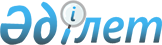 "Ана мен баланың әлеуметтік қорғалуы туралы" Қазақстан Республикасы Заңының жобасына ұсыныстар әзірлеу жөніндегі ведомстворалық жұмыс тобын құру туралы
					
			Күшін жойған
			
			
		
					Қазақстан Республикасы Премьер-Министрінің өкімі. 2002 жылғы 22 қараша N 181-ө. Күші жойылды - ҚР Үкіметінің 2007.05.22. N 407 қаулысымен.

      1. "Ана мен баланың әлеуметтік қорғалуы туралы" Қазақстан Республикасы Заңының жобасына ұсыныстар әзірлеу мақсатында мынадай құрамда ведомствоаралық жұмыс тобы құрылсын: 

              Қарағұсова             - Қазақстан Республикасының 

      Гүлжан Жанпейісқызы      Еңбек және халықты әлеуметтік 

                               қорғау министрі, жетекші       Коржова                - Қазақстан Республикасының 

      Наталья Артемовна        Экономика және бюджеттік 

                               жоспарлау бірінші вице-министрі, 

                               жетекшінің орынбасары       Жұмыс тобының мүшелері:       Айдарханов             - Қазақстан Республикасының 

      Арман Тергеуұлы          Денсаулық сақтау вице-министрі       Жәмішев                - Қазақстан Республикасының 

      Болат Бидахметұлы        Қаржы бірінші вице-министрі       Қадырова               - Қазақстан Республикасы 

      Зәуре Жүсіпқызы          Парламентінің Мәжілісі 

                               Әлеуметтік-мәдени даму 

                               жөніндегі комитетінің 

                               төрайымы (келісім бойынша)       Қайыпова               - Қазақстан Республикасы 

      Нина Әмірқызы            Парламенті Сенатының депутаты 

                               (келісім бойынша)       Оңғарсынова            - Қазақстан Республикасының 

      Фариза Оңғарсынқызы      Парламенті Мәжілісінің депутаты 

                               (келісім бойынша)       Шәмшиденова            - Қазақстан Республикасының 

      Күләш Ноғатайқызы        Білім және ғылым вице-министрі       Шоқаманов              - Қазақстан Республикасының 

      Юрий Қамырұлы            Статистика жөніндегі агенттігі 

                               төрағасының бірінші 

                               орынбасары 

      2. Жұмыс тобы бір ай ішінде "Ана мен баланың әлеуметтік қорғалуы туралы" Қазақстан Республикасы Заңының жобасына ұсыныстар әзірлесін.        Премьер-Министр 
					© 2012. Қазақстан Республикасы Әділет министрлігінің «Қазақстан Республикасының Заңнама және құқықтық ақпарат институты» ШЖҚ РМК
				